Pinskyi AndriiCertificates:Experience:Documents and further information:SAFETY FAMILIARIZATION,BASIC TRAINING AND ISTRUCTION FOR ALL SEAFARERS  
#12489

PROFICIENCY IN SURVIVAL CRAFT AND RESCUE BOATS OTHER THAN FAST RESCUE BOATS   # 8643

TRAINING FOR SEAFARERS WHITH DESIGNATED SECURITY DUTIES  #2449/13KH

QUALIFIED MOTORMAN CERTIFICATE   #  00044/2014/07


ENDORSEMENT of the Qualified Motorman Certificate #00044/2014/07  until 10.12.2018

INTERNATIONAL CERTIFICATE  OF VACCINATION    date  14.02/2012

SEAFARERS BOOK ANTIGUA and BARBUDA W.I.  #118701

SEAMANS IDENTIFICATION CARD     # AB 443759

SEAMANS SEAGOING SERVICE RECORD BOOK   #0086295

My    characteristic:        http://dfiles.ru/files/o6iqzeiw0Position applied for: Electrical EngineerDate of birth: 11.08.1978 (age: 39)Citizenship: UkraineResidence permit in Ukraine: YesCountry of residence: UkraineCity of residence: MykolayivContact Tel. No: +38 (051) 256-93-24 / +38 (095) 056-46-76E-Mail: andreyskiy11@gmail.comSkype: andreyskiy11U.S. visa: NoE.U. visa: NoUkrainian biometric international passport: Not specifiedDate available from: 31.07.2017English knowledge: GoodMinimum salary: 5000 $ per month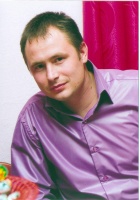 TypeNumberPlace of issueDate of expiryproficiency in survival craft and rescure boats13892Ilychevsk shiprepeir yard16.05.2022safety familiarization, basic training19558Ilychevsk shiprepeir yard15.05.2022Medical first aid10451Ilychevsk shiprepeir yard15.05.2022Advanced Fire fighting11915Ilychevsk shiprepeir yard03.05.2022security related training13305Ilychevsk shiprepeir yard28.04.2022third classelectro-technical officer10501/2017/11Harbor master port of Kherson31.05.2022Endorsement10501/2017/11Harbor master port of Kherson31.05.2022PositionFrom / ToVessel nameVessel typeDWTMEBHPFlagShipownerCrewingElectrician20.10.2016-24.04.2017Sofrana SurvilleContainer ShipMak 9M43 MCR6300Antigua and Barbudatom Worden GMBHManx OceanElectrician05.02.2016-28.05.2016Sofrana SurvilleContainer ShipMak 9M43 MCR6300Antigua and Barbudatom Worden GMBHManx OceanElectrician22.03.2015-10.08.2015Sofrana SurvilleContainer ShipMAK 9M43 MCR6300Antigua and Barbudatom Worden GMBHManxOceanWiper26.04.2013-03.10.2013MACAROContainer Ship220241x Sulzer 7RTA62U21128ANTIGUA AND BARBUDATom WÃ¶rden GmbH & Co. KGMANX OCEAN CREWINGWiper28.03.2013-26.04.2013MOL HONORContainer Ship220241x Sulzer 7RTA62U21128ANTIGUA AND BARBUDATom WÃ¶rden GmbH & Co. KGMANX OCEAN CREWINGWiper15.05.2012-08.09.2012BORDERContainer Ship14565MAN/B&W (H.CEGIELSKI)    6L 50 MC9293ANTIGUA AND BARBUDASPIRIT OF AFRICA SHIPPING COMPANY LTDMANX OCEAN CREWINGEngine Cadet15.03.2012-14.05.2012BORDERContainer Ship14565MAN/B&W (H.CEGIELSKI)    6L 50 MC9293ANTIGUA AND BARBUDASPIRIT OF AFRICA SHIPPING COMPANY LTDMANX OCEAN CREWING